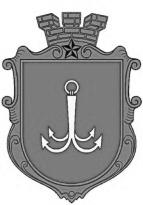 ОДЕСЬКА МІСЬКА РАДАПОСТІЙНА КОМІСІЯЗ ПИТАНЬ ПЛАНУВАННЯ, БЮДЖЕТУ І ФІНАНСІВ ________________№_________________на №______________від______________┌						┐ПОРЯДОК ДЕННИЙ13.10.2021 року        14-00     Дистанційне засідання1. Розгляд коригувань бюджету Одеської міської територіальної громади на 2021 рік:1.1. лист Департаменту фінансів Одеської міської ради № 04-14/286/1685 від 12.10.2021 року;1.2. лист Департаменту фінансів Одеської міської ради № 04-14/290/1697 від 13.10.2021 року. пл. Думська, 1, м. Одеса, 65026, Україна